Sample Assignment Sale/Purchase Entry (Without Goods)M/s Arjun Ltd. Co.Oct:1   Arjun started a business with cash Rs. 10,00,000Oct: 2  Received a bank loan from HDFC Bank Rs. 5,00,000            Opened a bank account with Bank SBT Rs. 2,00,000Oct: 3  Bought Furniture from Furniture Mart Rs. Rs. 1,00,000           Advertisement payable to Media Advertiser Rs. 1,00,000 (Inv. No. 1284, due days 10 days)Oct: 4  Paid printing charge Rs. 500             Bought Machinery Rs. 1,20,000Oct: 5  Purchased goods from Aroma Traders Rs. 85,000 (bill No: 108)            Purchased goods for cash Rs. 10,000Oct: 6 Telephone charge paid by SBT cheque Rs. 1800 (Ch No:123456789)Oct: 7 Cash sales Rs. 50,000Oct: 8 Goods returned to Aroma traders Rs. 5,000 (agst Bill No: 108)Oct:10Cash paid to Aroma Traders Rs. 25,000 (Bill 108)Oct: 11Sold goods to Kishore Rs. 40,000 ( Bill No: 2)Oct: 12Cash received from Kishore Rs. 25,000 (Bill No: 2)Oct: 13Goods returned from Kishore Rs. 5,000 (Bill No: 2)Oct:15Cash withdrawn from SBT Bank Rs. 10,000Oct: 16 Paid loan of HDFC Rs. 1,00,000Oct: 17 Cheque of Bank SBT issued to Furniture Mart Rs. 50,000Oct: 18 SBT Cheque issued to Media Advertiser Rs. 50,000Oct: 25 Cash withdrawn from SBT Bank for personal use Rs. 5,000Oct: 30 Paid salary Rs. 12,000How to create companyDouble clicking on the tally icon will open tally. Tally opening screen will look like as follows. 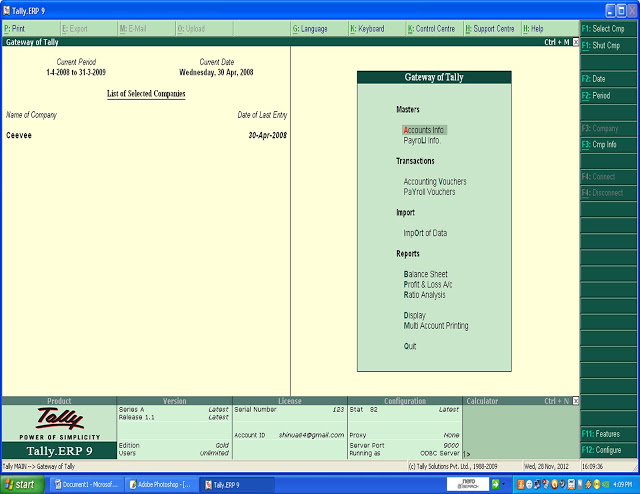 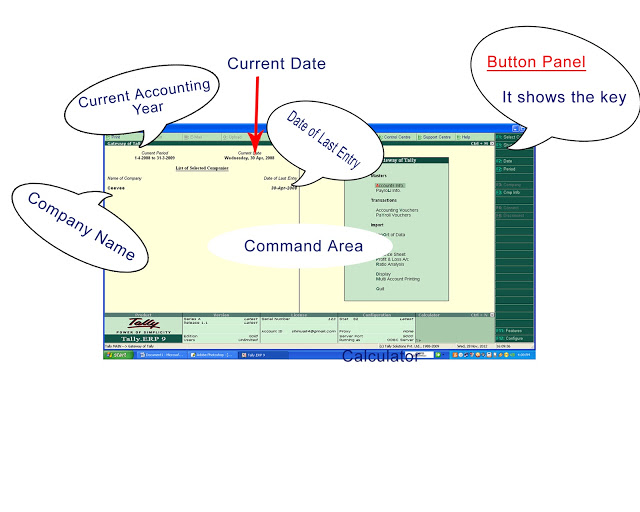 From here press Alt + F1 (to shut company)Then select the option create company.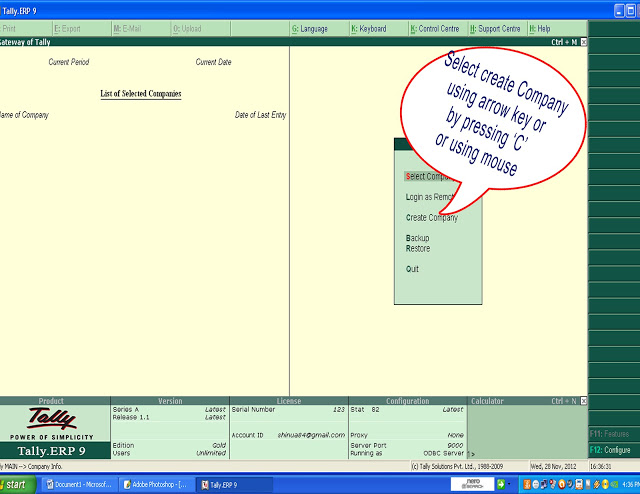 Insert the following details.Directory: C:\ Tally .ERP9 \ Data (this is the default directory and folder.  if necessary you can change this at the time of tally software installation or you can directly change from the creation window. (d:\ Tally\Data) i.e., you only type the path or drive where you want to store your data)Name: M/s Arjun Ltd.(  ie, company name )
Address
Select the country and state
Give Pin code,telephone no, mobile no and e-mail address 
if you want auto back up then, Enable auto backup Yes
Currency symbol
Maintain- Accounts only or accounts with inventory. (Specify whether you want to maintain only financial books of accounts or both accounts and inventory)
If you want to give inventory details, then you should select Accounts with inventory
Then give Financial Year and Books beginning
Financial year from ( Tally considers 12 months from the date you give here as the Financial year 01/01/2010)
Books beginning ( in this case, it is 01/10/2010)
Tally Vault Password: here you can give a password
Use Security Control: If you want to  control over accessing tally data, give Yes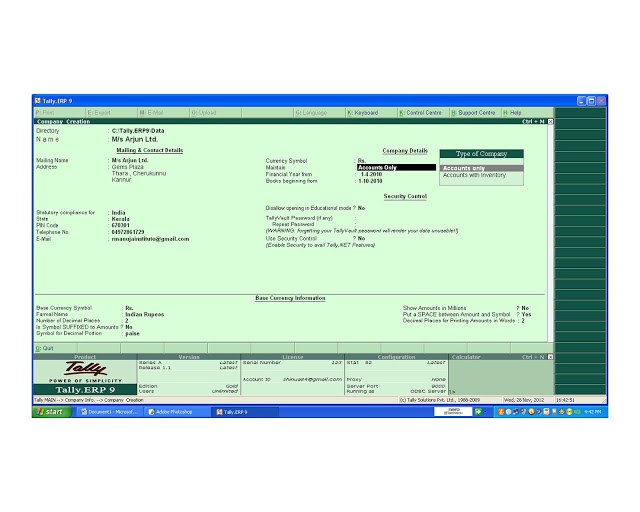 Your company is created. Then you can see the Gateway of Tally. The button panel of this shows:-F1- Select Company ( Here you can open your company from the list of companies).F1( Press Alt + F1)- Shut Company ( To close a company)F2- Change Date( Here you can change the current date)F2( Press Alt + F2) (To change current period of Company)Ledger Creation
From Gateway of Tally go to Accounts info - Ledger- Create
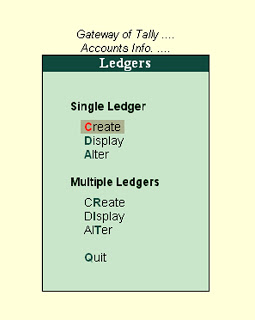 
Here Type  Capital A/c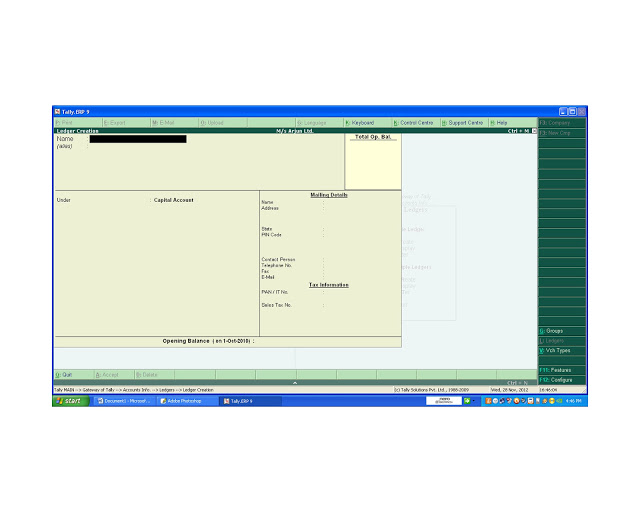 Then select Capital Account from the List of Group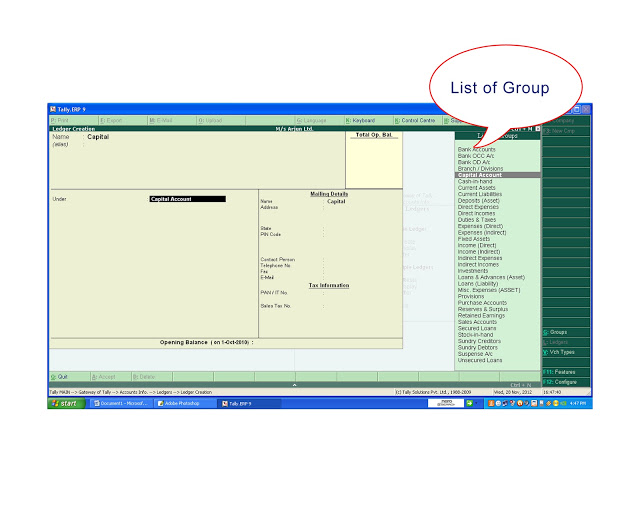 Like this  create the following LedgersAfter that Press Esc key for Quit Ledger Creation windowThen from Gateway of Tally  Select  Accounting Vouchers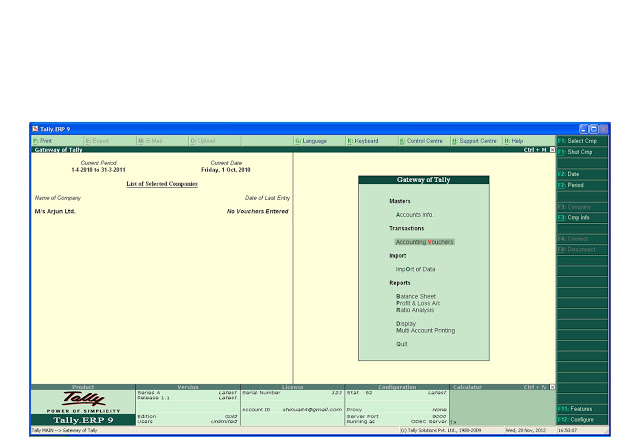 Then you will get:-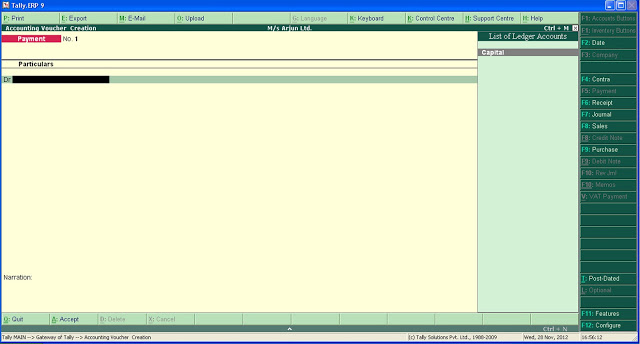 This is called Vouchers. . On the Button Panel   you can see the different type of vouchers.F4 – Contra (To record transaction between Cash and Bank. i.e. Cash deposited into Bank and Cash withdrawn from Bank for office use.)F5 – Payment (To record Cash and Bank Payments)F6 – Receipt (To record Cash and Bank receipts)F7 – Journal (To record non cash transactions)F8 – Sales (To record Cash Sales and Credit Sales)F9 – Purchase (To record Cash and Credit Purchase)For Sales Return and Purchase ReturnPress F11 for featuresThen you will get :-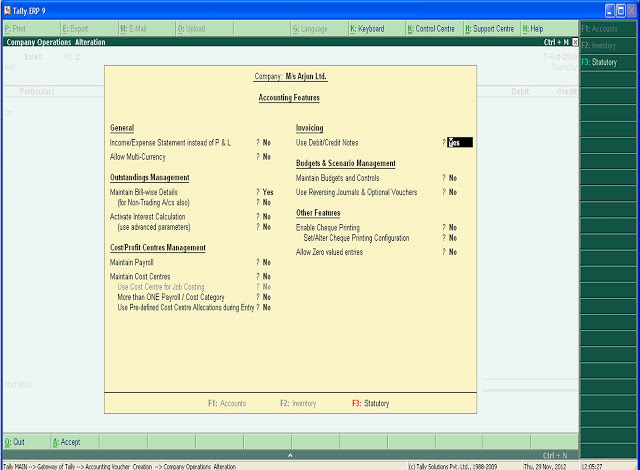 Here select Use Debit/Credit Notes           ? YesThen PressCtrl + F8 – Credit Note (To record sales return)Ctrl + F9 – Debit Note (To record Purchase return)See the first transaction2010 Oct:1 Arjun started a business with cash Rs. 10,00,000
                   To record this Press F6 for Receipt Voucher. If you want to change the current date Press F2 and give the date
then in 
Cr   select Capital A/c                                                             Type Amount 1000000
Dr   select Cash A/c              Press Enter Key
Then Give Narration if necessary
Press enter key and accept it.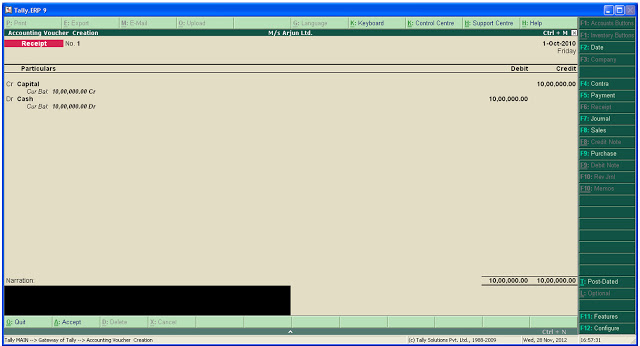 Like that give every transactionsOct: 2  Received a bank loan from HDFC Bank Rs. 5,00,000Press F2 then change date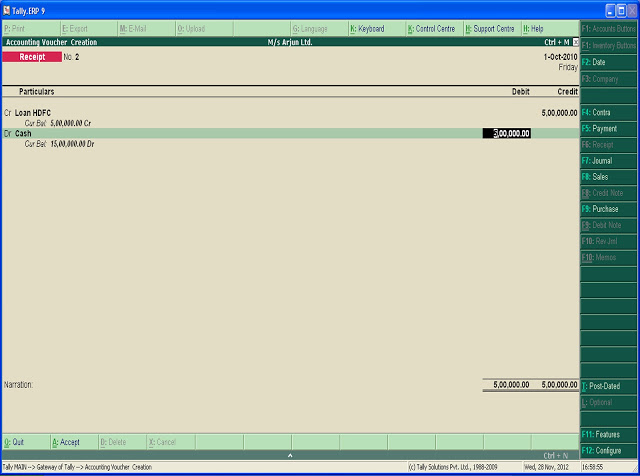 Opened a bank account with Bank SBT Rs. 2,00,000Press F4 for Contra Voucher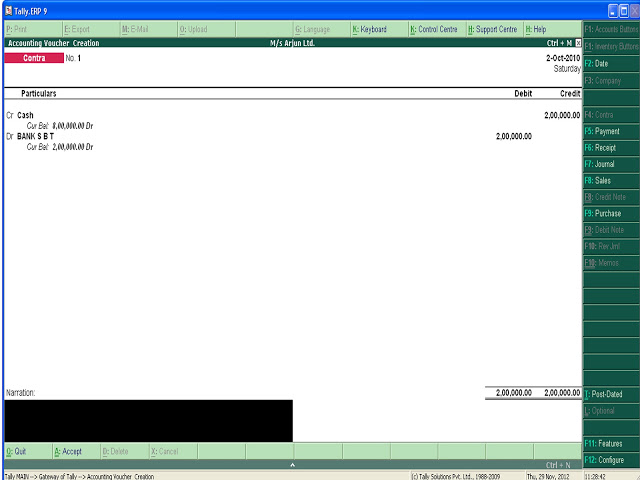 Oct: 3  Bought Furniture from Furniture Mart Rs. Rs. 1,00,000Press F2 give datePress F7 for Journal VoucherDr Furniture A/cCr Furniture Mart A/c
then give bill details and accept it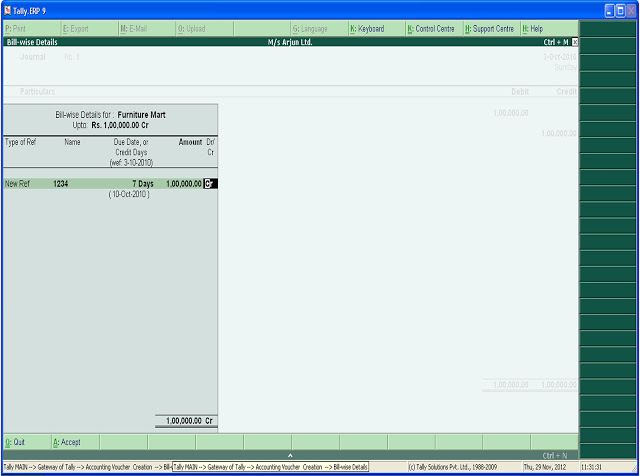 Advertisement payable to Media Advertiser Rs. 1,00,000 (Inv. No. 1284, due days 10 days)Press F7 for Journal Voucher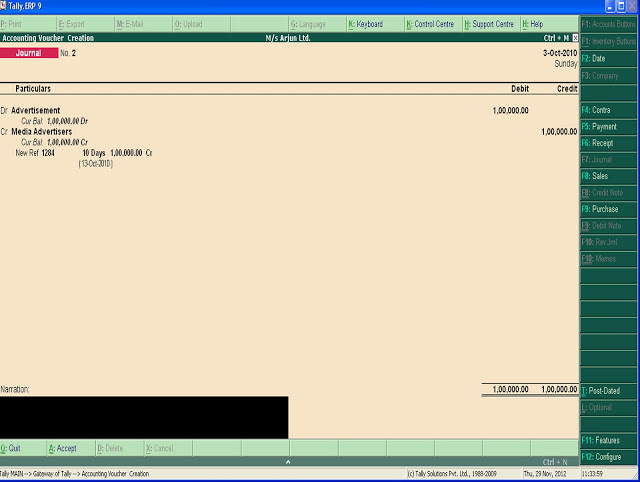 Oct: 4 Paid printing charge Rs. 500press F5 for Payment Voucher and  change date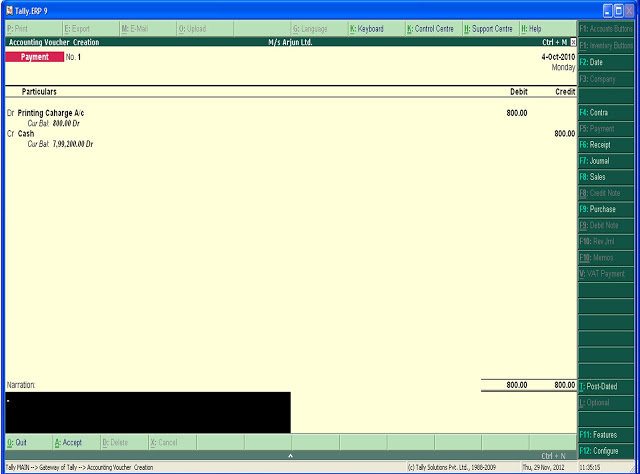 Bought Machinery Rs. 1,20,000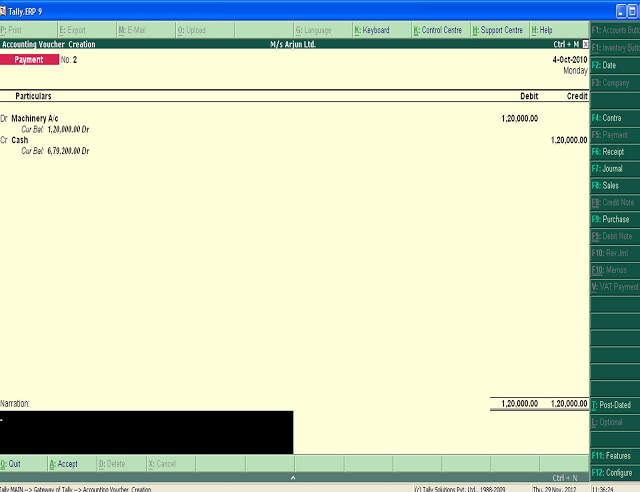 Oct: 5 Purchased goods from Aroma Traders Rs. 85,000 (bill No: 108)
Press F9 (Purchase)
then Press F2 for change date

Cr  Aroma Traders A/c
Dr  Purchase A/c

Oct: 6 Telephone charge paid by SBT cheque Rs. 1800 (Ch No:123456789)
Press F2 give date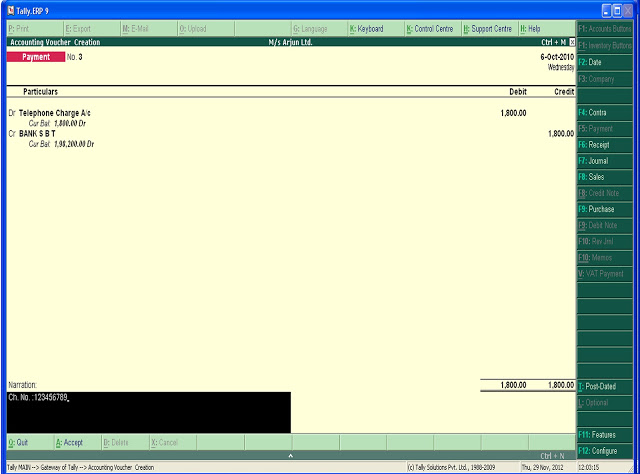 Oct: 7 Cash sales Rs. 50,000Press F8  then press Ctrl + V to change format of sales voucher. i.e. invoice mode to debtor creditor mode
then give
Dr  Cash A/c
Cr  Sales A/c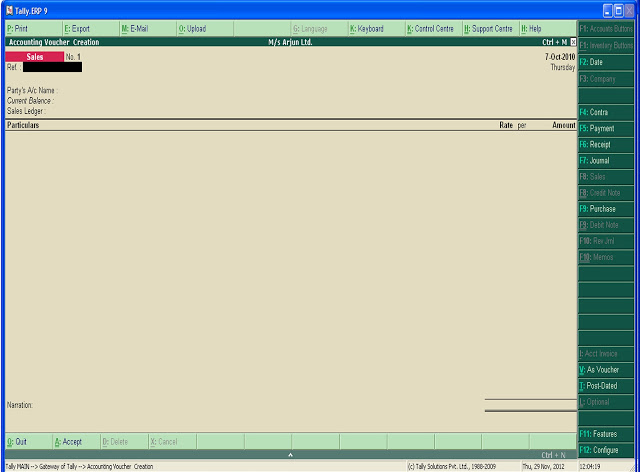 Oct: 8 Goods returned to Aroma traders Rs. 5,000 (agst Bill No: 108)
Press F11 features activate Use debit/credit note  Yesthen Press Ctrl + F9 Debit Note for Purchase Returnthen selectDr  Aroma traders A/cCr  Purchase Return A/cgive Bill details agst then select the bill no.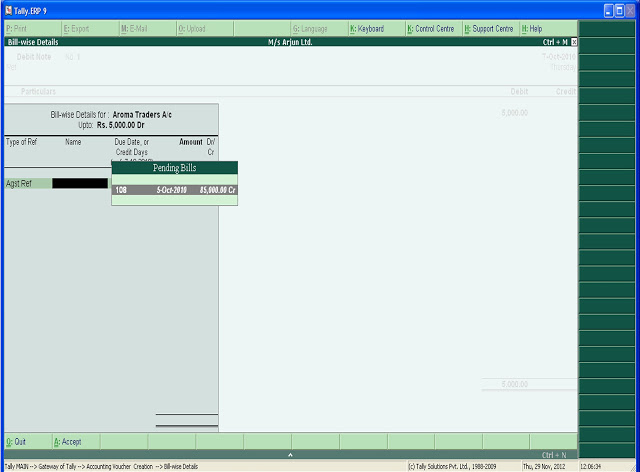 Oct:10Cash paid to Aroma Traders Rs. 25,000 (Bill 108)Press F5 for Payment Voucher
Press F2 and give the date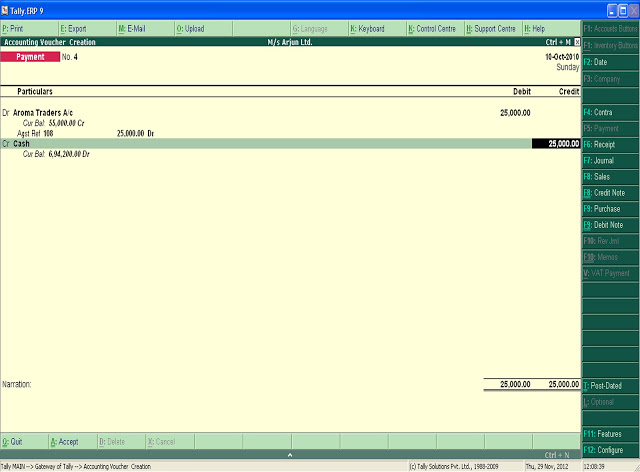 Here select the bill details agst ref then select the bill No.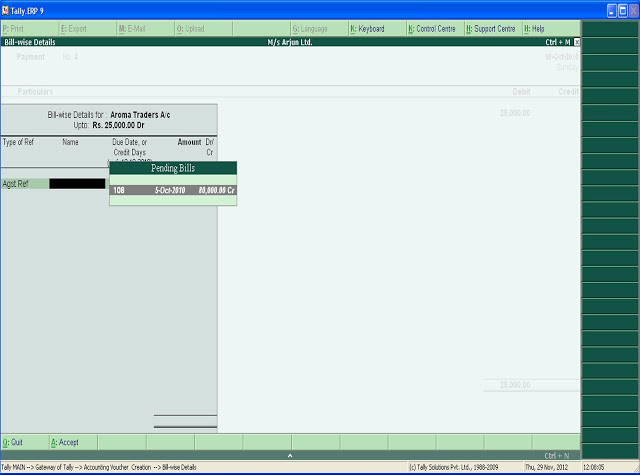 Oct: 11Sold goods to Kishore Rs. 40,000 ( Bill No: 2)Press F8 for sales voucher
Press F2 and give date
Dr  Kishor A/c
in bill wise details select New Ref
Cr  Sales A/c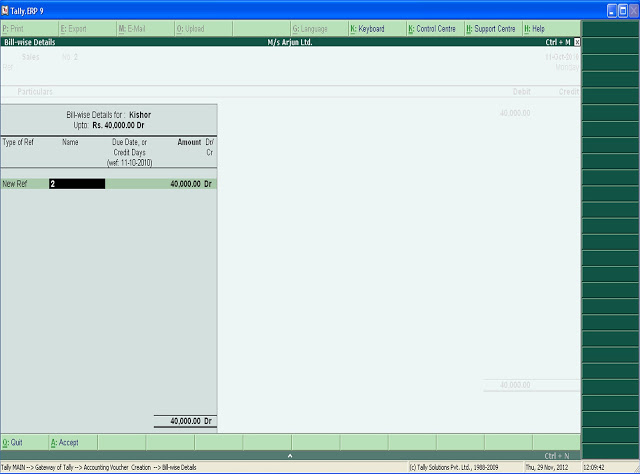 Oct: 13Goods returned from Kishore Rs. 5,000 (Bill No: 2)Press Ctrl + F8 for Credit Note ( Sales Return)
Press F2 Change Date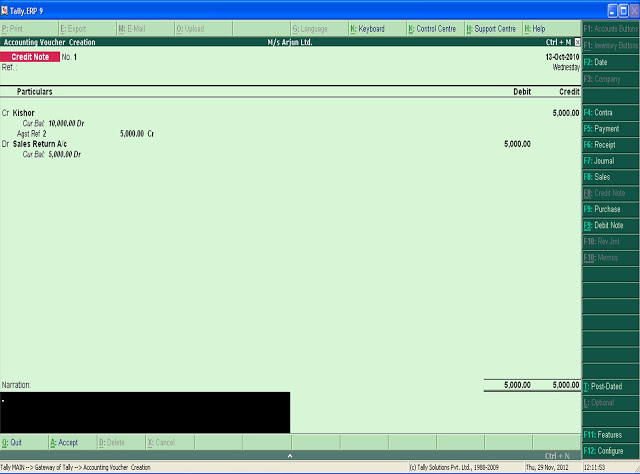 Oct:15Cash withdrawn from SBT Bank Rs. 10,000Press F4 for Contra Voucher
Press F2- Change Date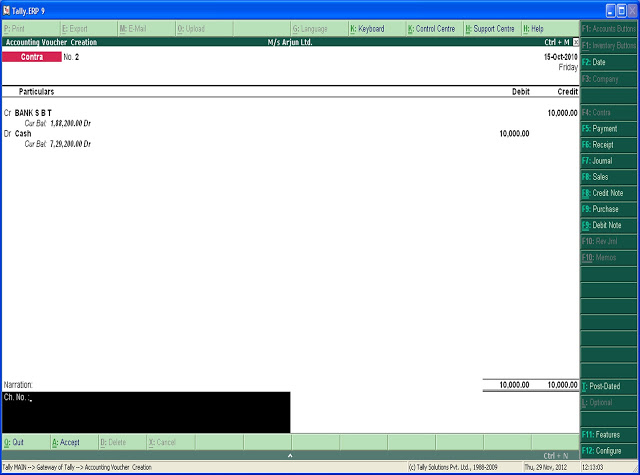 Oct: 16 Paid loan of HDFC Rs. 1,00,000
Press F5 for Payment
Press F2 for date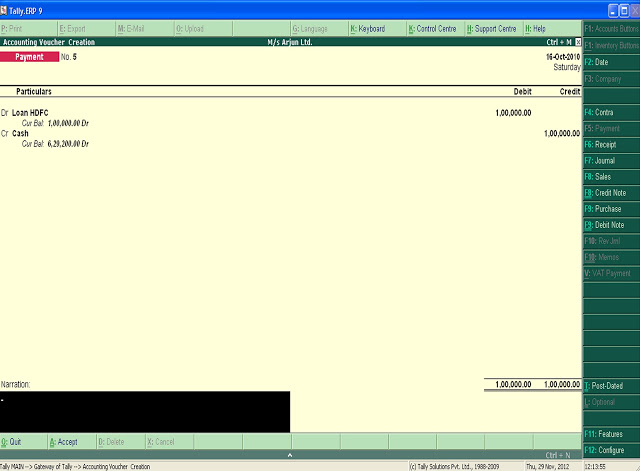 Oct: 17 Cheque of Bank SBT issued to Furniture Mart Rs. 50,000In Payment Voucher Press F2 for change date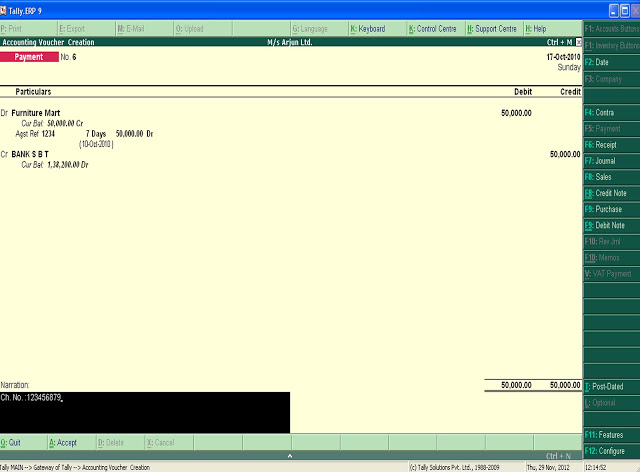 Oct: 18 SBT Cheque issued to Media Advertiser Rs. 50,000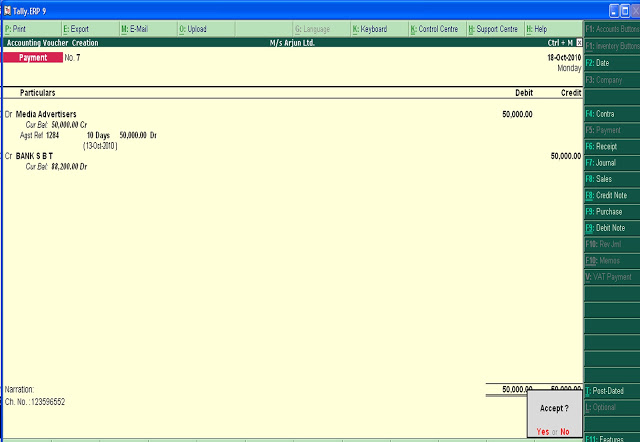 Oct: 25 Cash withdrawn from SBT Bank for personal use Rs. 5,000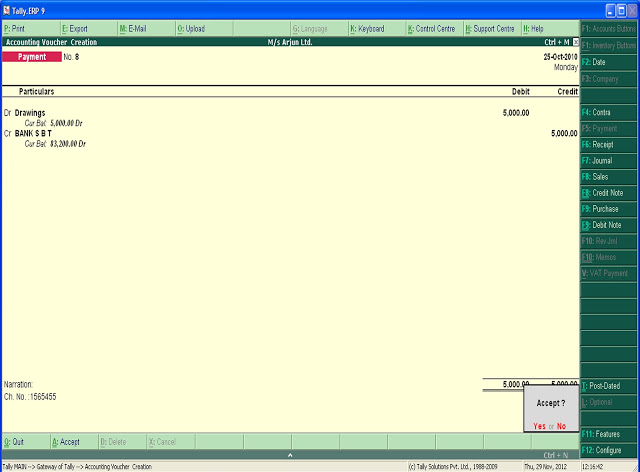 Oct: 30 Paid salary Rs. 12,000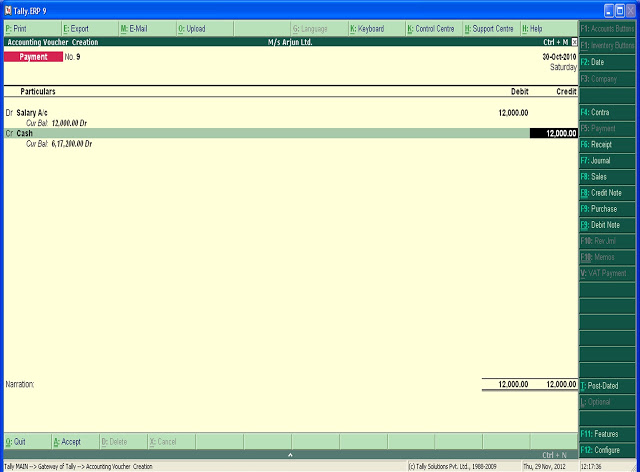 


*********************************************************
LedgersGroupLoan HDFC A/cLoans LiabilityBank SBT A/cBank AccountFurniture A/cFixed assetFurniture Mart A/cSundry CreditorsAdvertisement  A/cIndirect ExpenseMedia Advertiser A/cSundry CreditorsPrinting charge A/cIndirect ExpenseMachinery A/cFixed assetPurchase A/cPurchase AccountsAroma traders  A/cSundry CreditorsTelephone charge A/cIndirect ExpenseSales A/cSales AccountPurchase Return A/cPurchase AccountsKishore A/cSundry DebtorSales Return A/cSales AccountDrawings A/cCapital AccountSalary A/cIndirect Expense